RECEIVED ON (to be filled in by the World Heritage Centre): __ /__ /___CONTESTED OBJECTCONTESTATION SUBMITTED BYDETAILS OF THE CONTESTATION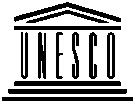 FORM FOR THE SUBMISSION OF CONTESTATIONS CONCERNING A TENTATIVE LIST ENTRY OR A SUBMITTED NOMINATION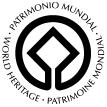 STATE(S) PARTY(IES):TENTATIVE LIST ENTRY or NOMINATION:STATE(S) PARTY(IES):CONTESTING STATE(S) PARTY(IES) (Please indicate the reasons of the contestation and, where possible, please indicate precisely what is contested in the submission, including page, column, line and the reason why it is contested.)